Полное наименование учрежденияГосударственное бюджетное учреждение дополнительного профессионального педагогического образования центр повышения квалификации специалистов «Информационно-методический центр» Калининского района Санкт-ПетербургаАдрес (где будет проходить мероприятие)195256, г. Санкт-Петербург, ул. Софьи Ковалевской, д.16, корп.6Руководитель (директор)Калганова Светлана ВитальевнаКонтактное лицоГрекова Любовь Васильевна, +79213937325, glv-imc@yandex.ruТема семинараУправление образовательной организацией: анализ информации и цифровые технологииКатегория участниковЗаместители директора ОУКраткое описание содержания семинараКак систематизировать информационные потоки? Какие средства хранения и способы обработки информации можно использовать для оптимизации времени? Какие эффективные решения принимаются на основе анализа данных? Какую роль играют цифровые технологии в управлении образовательной организацией? Эти вопросы послужили основой для систематизации практического опыта по анализу результатов оценочных процедур, информации баз данных АИСУ «Параграф» и мониторинговых исследований с целью оптимизации образовательного процесса коллективом ИМЦ Калининского района. Результаты внешних мониторингов обучающихся (ЕГЭ), учителей (ИАС «Конструктор») анализируются и интерпретируются н на уровне города, района и школы. Выявляются дефициты в разрезе города, района посредством сравнительного, динамического и проблемного анализа методистами СПбЦОКОиИТ, СПбАППО, ИМЦ, тематические исследования предоставляются сетевыми партнерами, например, СПбПУ. Однако без контекстных данных, имеющихся в базе АИСУ «Параграф», нельзя увидеть проблему на уровне конкретной школы, а значит, и принять эффективное решение. На уровне системы образования района будут представлены эффективные практики внутрикластерного взаимодействия школ с низкими образовательными результатами по итогам оценочных процедур обучающихся и программа повышения квалификации в рамках сетевого взаимодействия с СПбПУ на основе анализа выявленных психолого-педагогических дефицитов учителей Калининского района по итогам диагностики их компетенций в ИАС «Конструктор». Кто отвечает за анализ данных, какая система информирования сложилась в школе, кто и каким образом принимает решения и проводит контроль их выполнения в образовательной организации? Данные вопросы станут предметом рассмотрения на практикуме «Доказательное управление», которая предоставит участникам семинара возможность взглянуть на систематизацию информационных потоков в образовательной среде. В рамках практикума будут подняты вопросы использования инструментов работы с данными, методов обработки информации и стратегий принятия эффективных управленческих решений, основанных на анализе данных. Особое внимание будет отведено рассмотрению проблемы необходимости практического владения руководителем образовательной организации инструментарием анализа данных для успешного управления. Практикум завершится обсуждением участниками принятых решений на основании их практического опыта. Настояший формат работы предоставляет всем желающим обменяться опытом, творчески подойти к актуальным темам доказательного управления в образовательном процессе.Дата проведения: 27.03.2024Начало: 11:00Программа семинара Схема проездаПешком от станции метро «Академическая»1,16 км  - 14 минутТранспорт От станции метро «Академическая» до остановки «Северный проспект» - 15 минут:Автобус: 102, 153,178, 206Троллейбус: 31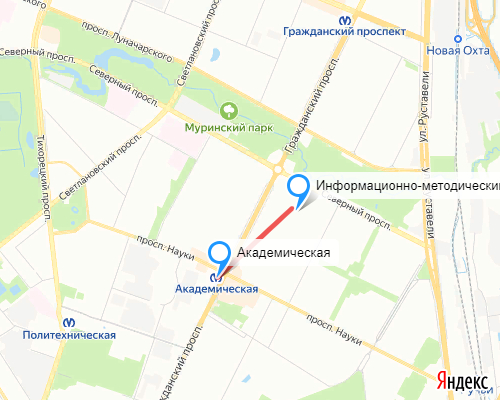 ВремяСодержаниеВедущий
(выступающие)10:30-11:00Регистрация участников семинара11:00-11:05Открытие семинараКалганова Светлана Витальевна, директор ИМЦ Калининского района11:05-11:10Управление: ресурсы и возможностиГрекова Любовь Васильевна, методист ИМЦ Калининского района11:10-11:20Управление качеством образовательной деятельности посредством внутрикластерного взаимодействия школ с низкими образовательными результатамиКалганова Светлана Витальевна, директор ИМЦ Калининского района11:20-11:30Развитие психолого-педагогических компетенций у педагогов школ в цифровой образовательной средеСавина Анастасия Дмитриевна, магистрант направления психолого-педагогического образования по профилю педагогический дизайн в цифровой среде Гуманитарного института СПбПУ11:30-11:40Факторы влияния на образовательные результаты школьниковМазур Эльза Андреевна, заведующий информационно-аналитическим центром ИМЦ  Калининского района11:40-11:50Доказательный менеджмент Белик Александра Евгеньевна, директор,Кравцов Владимир Маркович,учитель ГБОУ СОШ №156 Калининского района11:50-12:20Практикум «Доказательное управление в школе»ведущие: Мазур Эльза Андреевна, Кравцов Владимир Марковичэксперты: Толкачева Валентина Александровна, старший методист СпбЦОКОиИТКурганов Алексей Григорьевич, методист СПбЦОКОиИТ12:20-12:30Рефлексия по итогам семинара. Свободный микрофон